Каратузский сельсовет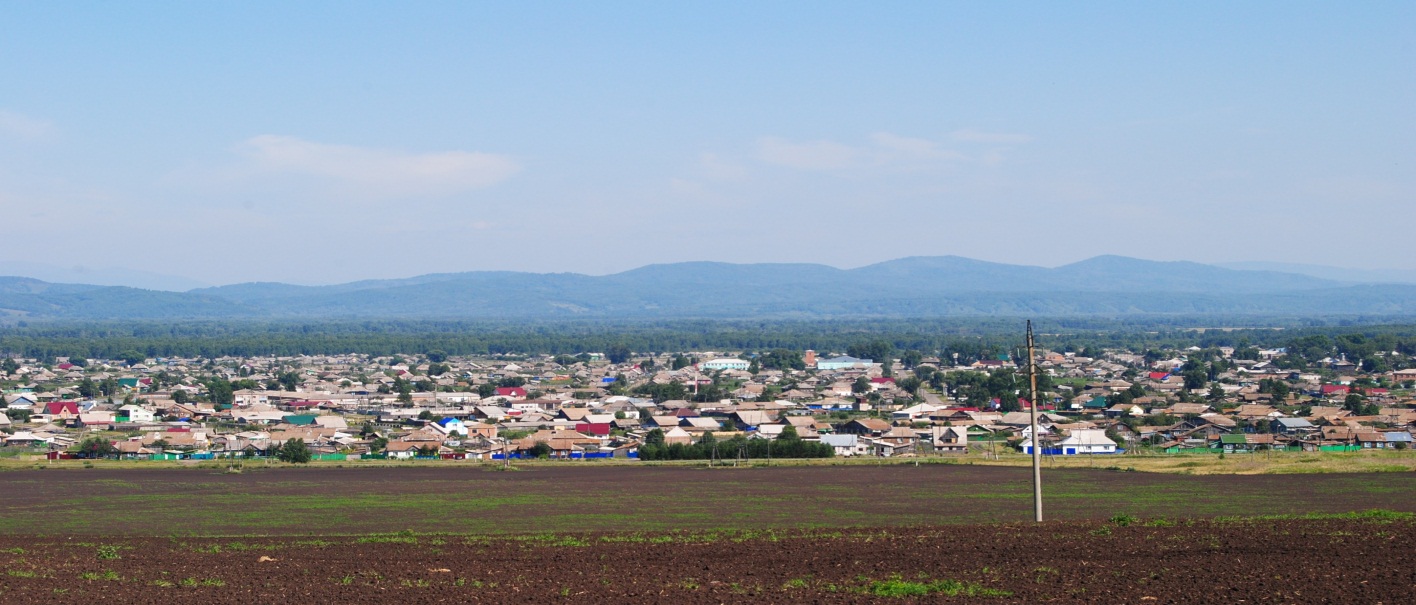 № 10 (288) от 10 июля 2020 г.с. КаратузскоеАДМИНИСТРАЦИЯ КАРАТУЗСКОГО СЕЛЬСОВЕТАПОСТАНОВЛЕНИЕО внесении изменений в постановление от 18.06.2018г. №112-П «О создании постоянно действующей комиссии по оценке технического состояния автомобильных дорог, расположенных на территории Каратузского сельсовета, а также об утверждении положения о ее работе»В соответствии с Федеральным законом от 06 октября 2003г.
 № 131-ФЗ «Об общих принципах организации местного самоуправления в Российской Федерации», Федеральным законом от 08 ноября 2007г. № 257-ФЗ «Об автомобильных дорогах и о дорожной деятельности в Российской Федерации», приказом  Минтранса Российской Федерации от 27 августа 2009г. № 150 «О порядке проведения оценки технического состояния автомобильных дорог», руководствуясь Уставом Каратузского сельсовета Каратузского района Красноярского края ПОСТАНОВЛЯЮ:	1. Внести в постановление от 18.06.2018г. №112-П «О создании постоянно действующей комиссии по оценке технического состояния автомобильных дорог, расположенных на территории Каратузского сельсовета, а также об утверждении положения о ее работе» следующие изменения:	1.1. Приложение №1 к постановлению изложить в новой редакции согласно приложению к настоящему постановлению.2.Постановление  вступает в силу в день, следующий за днем его официального опубликования в печатном издании «Каратузский Вестник».3.Контроль за исполнением настоящего постановления оставляю за собой.И.о.главы администрацииКаратузского сельсовета									       	А.М.БолмутенкоПриложение к постановлению администрации Каратузского сельсовета от 06.07.2020г. № 102-П«Приложение № 1к постановлениюот 18.06.2018г. №112-ПСОСТАВ постоянно действующей комиссии по оценке технического состояния автомобильных дорог, расположенных на территории Каратузского сельсовета.Председатель комиссии:Саар Александр Александрович – глава администрации Каратузского сельсоветаЗаместитель председателя комиссии:Болмутенко А.М. –  заместитель главы администрации Каратузского сельсоветаСекретарь комиссии:Матвеева Анна Александровна –  ведущий специалист по правовым вопросам администрации Каратузского сельсоветаЧлены комиссии:Ходаков Андрей Сергеевич – ведущий специалист по вопросам ЖКХ,  благоустройства, транспорта и строительства администрации Каратузского сельсоветаЛепешкин Валерий Михайлович – депутат Каратузского сельского Совета депутатовТаратутин Алексей Алексеевич – начальник отдела ЖКХ, транспорта, строительства и связи администрации Каратузского района (по согласованию).Выпуск номера подготовила администрация Каратузского сельсовета.Тираж: 50 экземпляров.Адрес: село Каратузское улица Ленина 3006.07.2020 г.с.Каратузское№ 102-П